衛生管理マニュアル　記載例１　組織方針の策定衛生管理マニュアル　記載例２　施設における教育・訓練の計画及び支援衛生管理マニュアル　記載例３　内部監査衛生管理マニュアル　記載例４　事故発生時の対応組織方針組織方針の周知について、　　東京　太郎　　　が責任者となり以下の内容を履行する。組織として合意を得た食品安全方針を明確にします。なお、組織方針は必ずしもマニュアル上に記載する必要はありません。責任者の氏名を記入します。（役職名でも可）衛生管理の目的組織方針及び認証を受けている旨の周知方法組織方針や認証を受けている旨を各店舗の従業員が認識することで、衛生管理に対する意欲を高めることができます。従業員の目の届く範囲に掲示等することも有効です。施設における教育・訓練の計画及び支援の実施について、　　東京　太郎　　　が責任者となり以下の内容を履行する。責任者の氏名を記入します。（役職名でも可）衛生管理の目的教育・訓練計画教育・訓練は、従業員の責任、作業内容等に応じた内容で実施するとよいでしょう。教育・訓練の実施に当たっては、対象者に応じてどのような知識やスキルが求められるのか、を事前に検討し整理しておくと、必要な教育・訓練の内容が定めやすくなります。教育・訓練の内容が十分かどうか評価することも重要です。評価の方法は様々ありますが、普段の衛生管理が問題なく実施されているか確認することも評価の一環といえます。本部は各店舗における教育・訓練が適切に実施されるよう、代替人員の確保や教育に資する情報の提供など、可能な支援を実施します。内部監査について、　　東京　太郎　　　が責任者となり以下の内容を履行する。責任者の氏名を記入します。（役職名でも可）衛生管理の目的内部監査はすべての施設を対象に、計画的に実施します。内部監査の監査員は、食品衛生に関する一般的な知識のほか、各店舗で行われる衛生管理等について十分な知識を持っていることが必要です。監査員を外部のコンサルタント会社等に委任する場合は、その旨を記載します。本社以外の社員が監査員となる場合は、監査の信頼性を確保するため、自らが担当する店舗の監査は行わないようにします。内部監査の実施内部監査はすべての施設を対象に、計画的に実施します。内部監査の監査員は、食品衛生に関する一般的な知識のほか、各店舗で行われる衛生管理等について十分な知識を持っていることが必要です。監査員を外部のコンサルタント会社等に委任する場合は、その旨を記載します。本社以外の社員が監査員となる場合は、監査の信頼性を確保するため、自らが担当する店舗の監査は行わないようにします。内部監査結果を受けての対応記録方法内部監査で要改善事項が発見された場合、各店舗固有の問題と決めつけず、マニュアルに問題がなかったかどうか検討してみましょう。内部監査で発見された要改善事項やその改善策は、他の店舗にも適用できる可能性があります。情報を共有し全体のレベルアップを図りましょう。事故発生時の対応について、　　東京　太郎　　　が責任者となり以下の内容を履行する。衛生管理の目的事故発生時の対応方法記録方法責任者の氏名を記入します。（役職名でも可）事故発生時の対応をあらかじめ定めておくことで、緊急時にも慌てず対応することができますが、すべてのケースを事前に想定することは難しいため、マニュアルを踏まえつつ、臨機応変に対応するよう心がけましょう。申出の原因と施設に関係があるかを判断し対応を決定する際には、経営陣の関与が必要になることがあるので、マニュアルの作成段階で関係する経営陣との情報共有が必要です。関係者の連絡先は定期的（例えば年に１回時期を決めて）に更新します。関係者には、販売先（顧客）、仕入先、保健所、マスメディア等が含まれます。事故発生時は速やかに様々な作業を行わなければならないため、連絡先ごとの連絡担当者や再発防止策の検討担当者などはできるだけ異なる人員を充てるとよいでしょう。事故情報は関係した店舗だけでなく、全ての店舗で共有し組織としての再発防止を徹底します。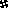 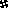 